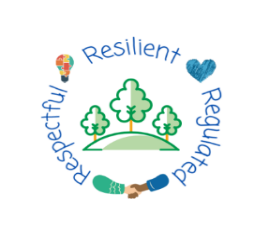 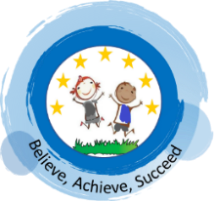                                  Art and Design in our classrooms at Brampton Cortonwood Infant School